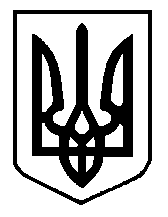 ГАННІВСЬКИЙ ЛІЦЕЙПЕТРІВСЬКОЇ СЕЛИЩНОЇ РАДИ ОЛЕКСАНДРІЙСЬКОГО РАЙОНУКІРОВОГРАДСЬКОЇ ОБЛАСТІНАКАЗ18.09.2023                                                                                                 № 135с. ГаннівкаПро внесення змін восвітню програму	У зв’язку з організацією індивідуального навчання у 10 класі Ганнівського ліцею (Наказ № 134 від 18 вересня 2023 року «Про організацію індивідуального навчання для Тимощук Ірини Олександрівни»)НАКАЗУЮ:1. Заступнику директора з навчально-виховної роботи Ганнівського ліцею СОЛОМЦІ Т.В. 1.1.Внести зміни до освітньої програми закладу, доповнивши розділом  «Освітня програма ІІІ ступеня» та навчальним планом для учениці 10 класу (Додаток).1.2. Внести відповідні зміни до розкладу навчальних занять з 18.09.2023 року.1.3. Внести зміни в комплектацію з 18.09.2023 року.2. Головному бухгалтеру Ганнівського ліцею ЩЕТИНІ А.М. внести зміни в тарифікаційний список працівників з 18.09.2023 року.Контроль за виконанням наказу лишаю за собою.Директор:                                                                                     Ольга КАНІВЕЦЬЗ наказом ознайомлені:                                                              Альона ЩЕТИНА        Тетяна СОЛОМКА 